ADEMPIMENTI DEI GENITORI Iscrizioni on line a.s. 2019/2020 dal 7 gennaio al 31 gennaio 2019Le domande di iscrizione alle prime classi delle scuole Primarie, Secondarie di I e II grado possono essere presentate dalle ore 8:00 del 7 gennaio 2019 alle ore 20:00 del 31 gennaio 2019 e devono essere effettuate esclusivamente on line (L.135/2012). I genitori possono accedere al link www.iscrizioni.istruzione.it cliccando sul bottone che trovano sulla home page del sito d’Istituto all’indirizzo www.icvialelombardiacologno.gov.it 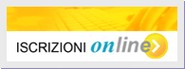 Prima dell’iscrizione è indispensabile effettuare la registrazione sul portale del Ministero a partire dalle ore 9.00 del 27 dicembre 2018 (vi si accede cliccando sullo stesso bottone). Coloro che sono in possesso di un’identità digitale (SPID) possono accedere al servizio utilizzando le credenziali del proprio gestore.In seguito i genitori, per poter effettuare l’iscrizione on line, devono individuare la scuola d’interesse, anche attraverso l’aiuto dell’applicazione “La Scuola in Chiaro” (cliccando il bottone corrispondente sulla home page del sito d’Istituto all’indirizzo www.icvialelombardiacologno.gov.it) 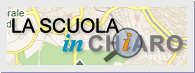 In seguito i genitori compileranno la domanda in tutte le sue parti. Una volta compilata ed inviata la domanda, il sistema “Iscrizioni on line” avvisa in tempo reale, via posta elettronica, dell’avvenuta registrazione o delle variazioni di stato della domanda. La famiglia, attraverso una funzione web, potrà in ogni momento seguire l’iter della domanda inoltrata. Il genitore che compila il modulo di domanda dichiara di avere effettuato la scelta in osservanza delle disposizioni del codice civile che richiedono il consenso di entrambi i genitori. Si ricorda inoltre che i dati riportati nel modulo d’iscrizione assumono il valore di dichiarazioni sostitutive di certificazione e che si prevedono conseguenze di carattere amministrativo e penale per chi rilasci dichiarazioni non corrispondenti a verità. Se non si è in possesso di un computer o di accesso ad Internet, si deve contattare la scuola di destinazione o di frequenza ed informarla della situazione: in tal caso la segreteria può inserire la domanda per conto della famiglia. 